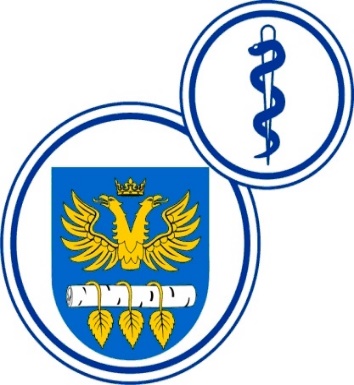 SZPITAL SPECJALISTYCZNYW BRZOZOWIEPODKARPACKI OŚRODEK ONKOLOGICZNYim. Ks. Bronisława MarkiewiczaADRES:  36-200  Brzozów, ul. Ks. J. Bielawskiego 18tel./fax. (13) 43 09 587www.szpital-brzozow.pl         e-mail: zampub@szpital-brzozow.pl_________________________________________________________________ Sz.S.P.O.O. SZPiGM 3810/66/2022                                       Brzozów, dnia: 14.11.2022 r.                                                                                          INFORMACJA Z CZYNNOŚCI OTWARCIA OFERT DODATKOWYCH ZŁOŻONYCH W ZAKRESIE CZĘŚCI NR 2	Szpital Specjalistyczny w Brzozowie Podkarpacki Ośrodek Onkologiczny Im. Ks. B. Markiewicza, występując jako zamawiający w postępowaniu  na dostawy środków spożywczych specjalnego przeznaczenia żywieniowego, Sygn.: SZSPOO.SZPiGM. 3810/66/2022,  na podstawie art. 222 ust. 5 ustawy Prawo zamówień publicznych, przekazuje następujące informacje:Firmy i adresy wykonawców, którzy złożyli oferty w terminie: OFERTA NR 1:		Asclepios S.A.		ul. Hubska 44		50-502 Wrocław     	Cena oferty: 18.287,50 zł brutto   	Termin ważności produktów: 10 miesięcy     	NIP: 6481008230OFERTA NR 4:		PPHU SPECJAŁ Sp. z o.o.		ul. Aleja Jana Pawła II 80/5             00-175 Warszawa     	Cena oferty: 17.732,00 zł brutto   	Termin ważności produktów: 12 miesięcy     	NIP: 5170199121